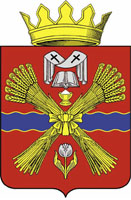 ПОСТАНОВЛЕНИЕАДМИНИСТРАЦИИ НОВОБЫТОВСКОГО СЕЛЬСКОГО ПОСЕЛЕНИЯ НИКОЛАЕВСКОГО МУНИЦИПАЛЬНОГО РАЙОНАВОЛГОГРАДСКОЙ ОБЛАСТИот 22.09.2016 г.                    № 80Об утверждении Порядка определения цены продажи земельных участков, находящихся в муниципальной собственности Новобытовского сельского поселения Николаевского муниципального района Волгоградской области, при заключении договоров купли-продажи таких земельных участков без проведения торговВ соответствии с Земельным кодексом Российской Федерации, Федеральным законом от 25 октября 2001 г. № 137-ФЗ «О введении в действие Земельного кодекса Российской Федерации», руководствуясь Уставом Новобытовского сельского поселения Николаевского муниципального района Волгоградской области, постановляю:1. Утвердить прилагаемый Порядок определения цены продажи земельных участков, находящихся в муниципальной собственности Новобытовского сельского поселения Николаевского муниципального района Волгоградской области, при заключении договоров купли-продажи таких земельных участков без проведения торгов.2. Настоящее постановление вступает в силу с момента официального опубликования.3. Контроль исполнения настоящего постановления оставляю за собой.Глава Новобытовского сельского поселенияНиколаевского муниципального районаВолгоградской области                                                                                                   П.А.ОсьмакУтвержденпостановлением администрацииНовобытовского сельского поселенияНиколаевского муниципального районаВолгоградской областиот 22.09.2016        № 80         ПОРЯДОКОПРЕДЕЛЕНИЯ ЦЕНЫ ПРОДАЖИ ЗЕМЕЛЬНЫХ УЧАСТКОВ, НАХОДЯЩИХСЯВ МУНИЦИПАЛЬНОЙ СОБСТВЕННОСТИ НОВОБЫТОВСКОГО СЕЛЬСКОГО ПОСЕЛЕНИЯ НИКОЛАЕВСКОГО МУНИЦИПАЛЬНОГО РАЙОНА ВОЛГОГРАДСКОЙ ОБЛАСТИ, ПРИ ЗАКЛЮЧЕНИИ ДОГОВОРОВ КУПЛИ-ПРОДАЖИ ТАКИХ ЗЕМЕЛЬНЫХ УЧАСТКОВ БЕЗ ПРОВЕДЕНИЯ ТОРГОВ1. Порядок определения цены продажи земельных участков, находящихся в муниципальной собственности Новобытовского сельского поселения Николаевского муниципального района Волгоградской области, при заключении договоров купли-продажи таких земельных участков без проведения торгов (далее – Порядок), разработан в соответствии с пунктом 2 статьи 39.4 Земельного кодекса Российской Федерации. 2. Настоящий Порядок устанавливает порядок определения цены продажи земельных участков, находящихся в муниципальной собственности Новобытовского сельского поселения Николаевского муниципального района Волгоградской области, при заключении договоров купли-продажи таких земельных участков без проведения торгов.3. Продажа земельных участков, находящихся в муниципальной собственности Новобытовского сельского поселения Николаевского муниципального района Волгоградской области, без проведения торгов осуществляется по цене, равной кадастровой стоимости земельных участков, за исключением случаев, предусмотренных пунктами 4-6 настоящего Порядка.4. Продажа земельных участков гражданам и юридическим лицам-собственникам зданий, сооружений (помещений в них), расположенных на таких земельных участках, осуществляется по цене, равной:4.1. 15 процентам от кадастровой стоимости земельных участков, на которых расположены здания, сооружения (помещения в них), за исключением земельных участков, на которых расположены индивидуальные жилые дома либо индивидуальные гаражи для хранения личного автотранспорта;4.2. 3 процентам от кадастровой стоимости земельных участков, на которых расположены индивидуальные жилые дома либо индивидуальные гаражи для хранения личного автотранспорта;4.3. 2,5 процента от кадастровой стоимости в отношении земельных участков, указанных в подпунктах 4.1 и 4.2 пункта 4 настоящего Порядка:- находящихся на праве аренды, в случаях если в период со дня вступления в силу Федерального закона от 25 октября 2001 г. № 137-ФЗ «О введении в действие Земельного кодекса Российской Федерации» до 01 июля 2012 г. в отношении таких земельных участков осуществлено переоформление права постоянного (бессрочного) пользования на право аренды;- образованных из земельных участков, указанных в абзаце втором настоящего подпункта.5. Продажа земельных участков в соответствии со статьей 39.18 Земельного кодекса Российской Федерации гражданам для индивидуального жилищного строительства, ведения личного подсобного хозяйства в границах населенного пункта, садоводства, дачного хозяйства, гражданам или крестьянским (фермерским) хозяйствам для осуществления крестьянским (фермерским) хозяйством его деятельности осуществляется по цене, равной рыночной стоимости земельных участков, определенной в соответствии с законодательством Российской Федерации об оценочной деятельности, но не выше кадастровой стоимости земельных участков.6. Продажа земельных участков осуществляется по цене 2,5 процента от кадастровой стоимости земельных участков, образованных в результате раздела земельного участка, предоставленного некоммерческой организации, созданной гражданами, для комплексного освоения территории в целях индивидуального жилищного строительства и относящегося к имуществу общего пользования, этой некоммерческой организации.